SHIEK  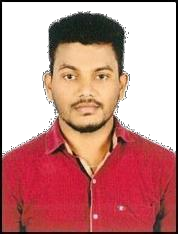 Email:- shiek-392346@2freemail.com Seeking Challenging Job where my skill can contribute to the Organization as well as benefit me.Bachelor of Commerce from GOVT. ARTS COLLEGE, Kumbakonam in the year 2012 – 2015. Scored 64%Completed	H.S.C	from	AL’AMEEN	MATRICULATION HIGHER SECONDARY SCHOOL in the year 2012. Scored 74%Completed CBSC from AJC ENGLISH SCHOOL in the year 2010. Scored 59%Diploma in IATA Foundation Course (May – Dec 2015); Diploma in FOUNDATION IN TRAVEL AND TOURISM exam conducted by IATA MONTREAL (CANADA)from institute of Airlines & Travel Agencies, Parsn Complex Chennai.Diploma in Air Fares and Ticketing with second class from Institute of Airlines & Travel Agencies, Parsn Complex Chennai.MS Word, MS Excel, MS Power Point, Adobe Photoshop, Amadeus(Issue and Re-issue)    EXPERIENCE	I have 1 year experience as a travel consultant at Riya travels & tours (Chennai).I have 1 year experience as a travel consultant at Moonlight travels & tours (umm al quwain,UAE) Can Easily Adapt to any Working Environment Ability to deal with people DiplomaticallyWillingness to learnTeam Facilitator and hard workerDate of Birth	:	14.09.1993Age	:	24Sex	:	MaleMarital Status	:	Single Languages Known	:	English & Tamil Nationality	:	IndianReligion	:	Muslim 